ΘΕΜΑ : «Πρόσκληση συμμετοχής σε προγράμματα του Κ.Ε.ΠΕ.Α. Φιλιατών-Θεσπρωτίας». Το Κ.Ε.ΠΕ.Α. Φιλιατών-Θεσπρωτίας σας καλεί σε συμμετοχή στα Περιβαλλοντικά προγράμματα  που υλοποιούνται  την χρονική περίοδο Ιανουαρίου – Ιουνίου 2023. Σας αποστέλλουμε την εγκύκλιο του ΥΠΕΠΘ όπου υπάρχει και η φόρμα αίτησης.Ευελπιστούμε σε συνάντηση στο πλαίσιο Εκπαιδευτικών – Περιβαλλοντικών επισκέψεων  στις εγκαταστάσεις του Κ.Ε.ΠΕ.Α. Φιλιατών-Θεσπρωτίας στο Δ.Δ. Βρυσέλλας και ιδιαίτερα στα αντίστοιχα πεδία δράσεων.Τα προγράμματα είναι:Καλαμάς – Αχέροντας, τα ποτάμια μας στο ρου του χρόνου και της φύσης. Μέλισσα, τι ξέρουμε, τι πρέπει να γνωρίζουμε…,. Παραδοσιακοί οικισμοί, πετρογέφυρα, νερόμυλοι... , Περιβαλλοντικές Διαδρομές .Υδροκίνηση .Λιμένες και Παράκτια Ζώνη της Θεσπρωτίας .Από το φαρμακείο της φύσης στο σπίτι μας.Περιαστικό δάσος Ηγουμενίτσας.  Σας ευχαριστούμε …Με εκτίμηση. Ο Προϊστάμενος του Κ.Ε.ΠΕ.Α. Φιλιατών-Θεσπρωτίας Νικολάου Μάρκος                                         ΕΛΛΗΝΙΚΗ ΔΗΜΟΚΡΑΤΙΑΥΠΟΥΡΓΕΙΟ  ΠΑΙΔΕΙΑΣ ΚΑΙ ΘΡΗΣΚΕΥΜΑΤΩΝ ΠΕΡΙΦΕΡΕΙΑΚΗ Δ/ΝΣΗ Π.Ε. & Δ.Ε.  ΗΠΕΙΡΟΥΚΕΝΤΡΟ  ΠΕΡΙΒΑΛΛΟΝΤΙΚΗΣ ΕΚΠΑΙΔΕΥΣΗΣ ΦΙΛΙΑΤΩΝTαχ. δ/νση: Δ.Δ. ΒΡΥΣΕΛΛΑΣ46 300  ΦΙΛΙΑΤΕΣ- ΘΕΣΠΡΩΤΙΑ Πληροφορίες: Νικολάου ΜάρκοςΤηλ:  26640  - 22000FAX:  26640  - 22000Ε-mail: kpefilia@otenet.grblog: kpefiliatwn.blogspot.com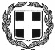 